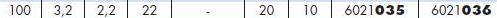 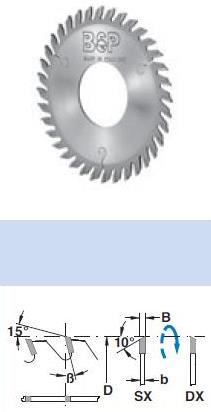 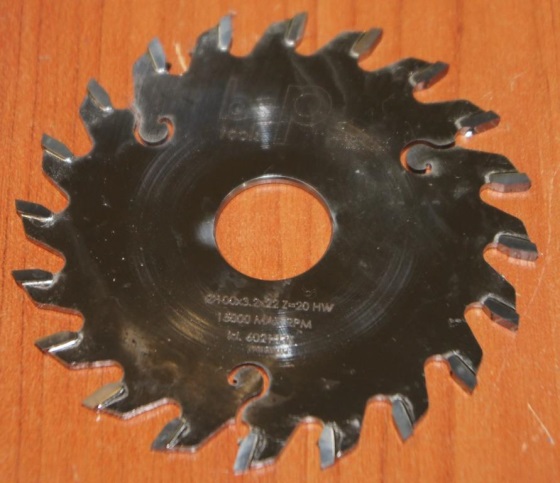 Код из 1САртикулНаименование/ Бренд/ПоставщикГабариты,Д*Ш*ВммМасса,грМатериалМесто установки/НазначениеF00340236021035Пила торцовочная D100*3.2*22  Z=20 DX (BSP)Пила торцовочная D100*3.2*22  Z=20 DX1000металлКромкооблицовочные станки  / торцевой раскрой материалаF00340236021035Пила торцовочная D100*3.2*22  Z=20 DX1000металлКромкооблицовочные станки  / торцевой раскрой материалаF00340236021035BSP (Италия)  Пила торцовочная D100*3.2*22  Z=20 DX1000металлКромкооблицовочные станки  / торцевой раскрой материала